A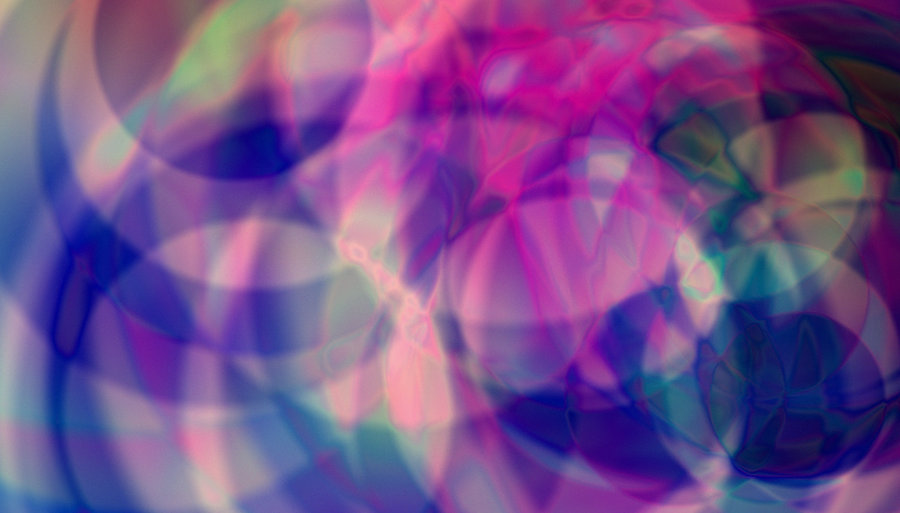 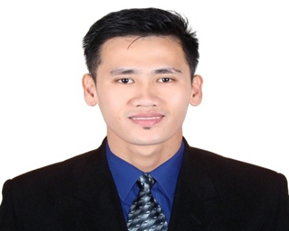 ALJON Current Address: Electra Street, Abu Dhabi City, UAEEmail Address:  aljon.353846@2freemail.com   ____________________________________________________________________________Dear Ma’am/Sir:It is a great pleasure that I am seeking to secure any position that may assign to me for vacant position you are hiring for. I believe that using both my personal and professional abilities, combined with my strong interpersonal skills and work ethic would greatly benefit your company/working environment.Through my educational attainment and experiences, I wish to offer my services to your good office using my appropriate knowledge and abilities to help you sustain your good advocacy to serve people in the community and help long term growth for the company/working environment.I believe and I promise that my academic skills and hardworking performances, I can also contribute and help effectively to your office and be a valuable employee.To end, attached herewith is my complete and comprehensive resume.Thank you for your time and consideration.Sincerely,OBJECTIVESeeking a position for continuous progress on both professional andPersonal fronts. Using my technical skills and efficiency to communicatemy ideas, views and achieving institutional goals with my positive attitude and performance that will help sustain long-term growth, advancement and profitability for the company.CAREER PROFILEExcellent written and verbal communication skills.Good interpersonal skillsDetailed-oriented, efficient and organized professional with extensive experience in inventory systemsAbility to work independently on assigned tasks as well as accept direction on given assignmentsWilling to work under supervision and undergo training to enhance my abilityBasic knowledge in Microsoft applications (Word, PowerPoint, Excel, etc.)Flexible, highly trustworthy and has the ability to multi-task and work under pressure.Has an initiative, self-motivated, and shows enthusiasm in the workplace.EDUCATIONAL ATTAINMENT 	Bachelor’s Degree	:	Bachelor of Science in Business Administration (BSBA)				Major in Financial Management                                                    Pampanga Colleges				2018 Macabebe, Pampanga, PhilippinesTRAINING ATTENDED	PHILIPPINE NATIONAL BANKNovember 2011 to May 2012            Practicum TraineeAssisting Clients in Banking transactionsWORK EXPERIENCESST. CLARENCE MARKETINGPhilippinesOperations Manager (PROMOTED)May 2015 to October 2016	            Make monthly inventory warehouse and vanManage the operation of the companyPrepare purchase order to supplierReceiving and checking delivery products from supplierPrepare  the product pick list for the booking customerIssue stock from warehouse to vanInventory management controlST. CLARENCE MARKETINGPhilippinesOffice ClerkSeptember 2013 to May 2015            Making pick list of the product to be deliverIssue Sales InvoicePrepare monthly sales reportResponsible for filling all correspondence and financial documentsRecording using GP (Great Plains) systemsSales analysis/monitor customer accountDocument Controller / Data EncoderPAMPANGA’S BEST, Food ProductionPhilippinesProduction CrewAugust 2012 to May 2013Making pick list of the product to be in and out of the factoryIssue Sales InvoiceChecking Temperature of the ProductPERSONAL INFORMATIONDate of Birth: November 7, 1991Place of Birth: 2018 Macabebe,                           Pampanga, Phil.Civil Status: SingleAge:  25 years oldGender: MaleReligion:  Roman CatholicNationality: FilipinoVisa Status:  Tourist VisaPERSONAL SKILLS   Computer/Technical LiteracyKnowledge in Driving VehicleWith Professional Driver’s LicenseExceptional listenerAnalytical/Research SkillsInterpersonal AbilitiesFlexibility/Adaptability/ManagingMultiple Priorities